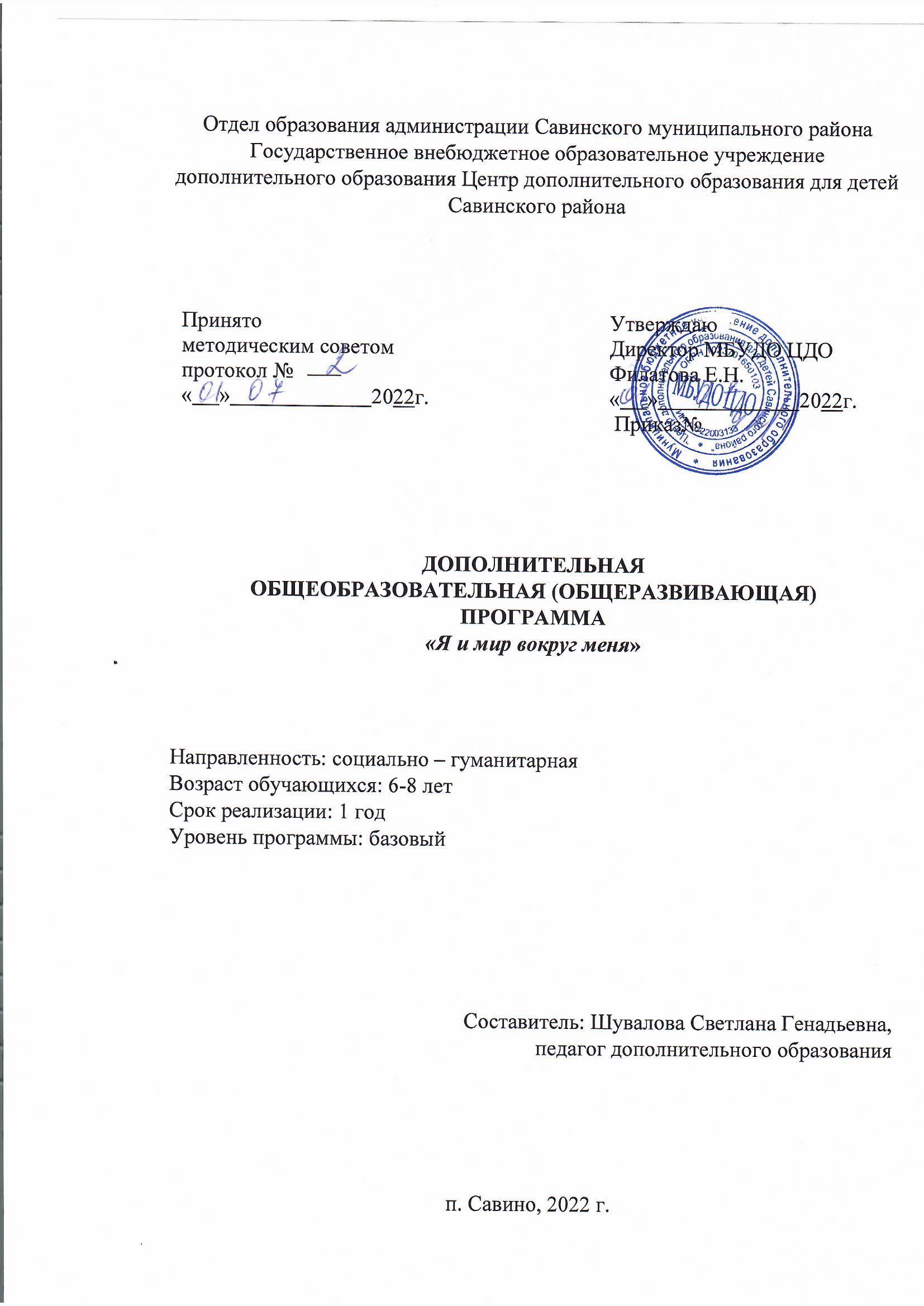 Раздел 1. Комплекс основных характеристик образования: объем, содержание, планируемые результатыПояснительная записка программыДополнительная общеобразовательная общеразвивающая программа "Я и мир вокруг меня" реализуется в рамках социально-гуманитарной направленности и разработана в соответствии со следующими нормативными документами:Концепция развития дополнительного образования детей до 2030 года (утверждена распоряжением Правительства Российской Федерации от 31 марта 2022 г. № 678-р);Федеральным проектом «Успех каждого ребенка», утвержденный 07.12.2018г.Порядком применения организациями, осуществляющими образовательную деятельность, электронного обучения, дистанционных образовательных технологий при реализации образовательных программ, утвержденного приказом Министерства образования и науки Российской Федерации от 23.08.2017г. № 816.Приказом Минтруда России от 05.05.2018г. № 298н «Об утверждении профессионального стандарта «Педагог дополнительного образования детей и взрослых».Приказом Минпросвещения России от 09.11.2018г. № 196 «Об утверждении Порядка организации и осуществления образовательной деятельности по дополнительным общеобразовательным программам».АктуальностьПроблема социально-личностного развития - развитие ребёнка во взаимодействии с окружающим его миром - становится особо актуальной на данном современном этапе. Данный факт находит своё отражение в основных федеральных документах, определяющих деятельность органов управления и учреждений образования. Так статьи 9 и 14 Закона РФ "Об образовании" устанавливают общие требования к программам и содержанию образования, которое в первую очередь должно ориентироваться на адаптацию личности к жизни в обществе, на обеспечение самоопределения личности и создание условий для её самореализации. Концепция модернизации российского образования подчеркивает: «Важнейшие задачи воспитания - формирование духовности и культуры, инициативности, самостоятельности, толерантности, способности к успешной социализации в обществе».Программа «Я и мир вокруг меня» помогает формированию целостной картины мира; позволяет учащимся осознать причинно-следственные связи между природой, обществом и человеком и увидеть разнообразие мира.НовизнаПрограмма «Я и мир вокруг меня» даёт возможность познать и расширить знания об окружающем мире. Она позволяет показать всеобщую взаимосвязь ребёнка со всей окружающей его действительностью.В образовательном процессе используется современные технологии и методики, предлагающие системно-деятельный подход к формированию предметных, метапредметных и личностных качеств учащихся, вариативный подбор материала, используются новые учебные пособия, обновленные дидактические и наглядные материалы.Отличительные особенности программы «Я и мир вокруг меня» заключаются в вариативном подборе учебного материала с учётом возрастных особенностей учащихся, в том, что интеллектуальное развитие реализуется в процессе всех видов деятельности ребёнка. Программа объединяет в равной мере природоведческие, обществоведческие, исторические знания, что способствует целостному и системному видению мира в его важнейших взаимосвязях.Если в прежнее время маленький человек 6–8 лет хорошо знал лишь те предметы и явления, которые его непосредственно окружали в семье, во дворе, в школе, то теперь ситуация коренным образом изменилась. Благодаря телевизору, кинофильмам, компьютеру и книгам ребята могут знать о разнообразных явлениях и фактах вдалеке от своего дома существенно больше, чем об окружающих предметах. В программу включено большое количество заданий на развитие логического мышления, памяти и задания исследовательского характера. В структуру программы входит теоретический блок материалов, который подкрепляется практической частью. Практические задания способствуют развитию у детей творческих способностей, логического мышления, памяти, научной речи, внимания; умению создавать творческие работы, анализировать, обобщать и делать выводы.Так же отличительной особенностью является возможность использования электронного обучения с применением дистанционных технологий в том числе в условиях режима «повышенной готовности» других форс- мажорных обстоятельств.Ожидаемые  результатыВ ходе освоения содержания дополнительной общеобразовательной общеразвивающей программы «Познаю мир» обеспечиваются условия для достижения учащимися следующих предметных, личностных, метапредметных результатов.Предметные результатыУчащиеся научатся:-называть субъект Российской Федерации, в котором находится город, где живут учащиеся;-различать государственные символы России – флаг, герб, гимн;-различать объекты природы и предметы рукотворного мира;-оценивать отношение людей к окружающему миру;-различать объекты и явления неживой и живой природы; Учащиеся будут знать:основные правила поведения в обществе и природе;основы здорового образа жизни.Личностные результатыУ учащегося будут сформированы:-представления о связях между изучаемыми объектами и явлениями действительности (в природе и обществе);-представление о личной ответственности за свои поступки на основе понимания их последствий и через практику бережного отношения к растениям, животным, окружающим людям;-этические чувства и нормы на основе представлений о взаимоотношениях людей в семье, семейных традициях, осознания ценностей дружбы, согласия, взаимопомощи, а также через освоение норм экологической этики;-способность к сотрудничеству с взрослыми и сверстниками на основе взаимодействия при выполнении совместных заданий;-установка на безопасный, здоровый образ жизни на основе представлений о режиме дня, правилах личной гигиены, правилах безопасного поведения в быту, на улице, в природном окружении, при контактах с незнакомыми людьми.Метапредметные результаты:Учащийся научится:-понимать и принимать учебную задачу, сформулированную совместно с педагогом;-выделять из темы занятия известные и неизвестные знания и умения;-планировать своё высказывание (выстраивать последовательность предложений для раскрытия темы);-устанавливать причинно-следственные связи между явлениями;-строить рассуждение (или доказательство своей точки зрения) по теме занятия в соответствии с возрастными нормами;-проявлять индивидуальные творческие способности при выполнении рисунков, рисунков-символов, условных знаков, подготовке сообщений, иллюстрировании рассказов;-включаться в коллективное обсуждение вопросов с педагогом и сверстниками;-формулировать ответы на вопросы;слушать партнёра по общению и деятельности, не перебивать, не обрывать на полуслове, вникать в смысл того, о чём говорит собеседник;-договариваться и приходить к общему решению при выполнении заданий;-поддерживать в ходе выполнения задания доброжелательное общение друг с другом;-признавать свои ошибки, озвучивать их, соглашаться, если на ошибки указывают другие;-употреблять вежливые слова в случае неправоты «Извини, пожалуйста», «Прости, я не хотел тебя обидеть», «Спасибо за замечание, я его обязательно учту» и др.;-составлять небольшие рассказы на заданную тему.Формы обучения – очная (с возможностью электронного обучения с применением дистанционных технологий).Цель и задачи программы «Я и мир вокруг меня»На основании вышеизложенного можно обозначить цель образовательной программы: достижение ребенком необходимого и достаточного уровня психического развития, проведение с ним развивающей работы, направленной на профилактику школьной неуспеваемости и дезадаптации, овладение навыками саморазвития и самообучения.Для успешной реализации поставленной цели, необходимо решить следующие задачи:предметныеформирование целостного представления об окружающем мире и месте в нем человека;систематизация представлений учащихся о предметах, явлениях живой и неживой природы и общества;активизация мыслительной деятельность и развитие речи детей;приобщение учащихся к системе культурных ценностей; отражающих богатство общечеловеческой культуры своего Отечества, народа;формирование знаний об основах здорового образа жизни.личностныеформирование нравственных понятий, умения работать в коллективе, эстетического отношения  к окружающему миру;формирование качеств, присущих гражданину: чувства национальной гордости, бережного отношения к языку, культуре и традициям.метапредметныеобеспечение психического, эмоционального, физического развития каждого ребенка;развитие познавательных и творческих способностей детей, их стремления к творчеству;развитие коммуникативных навыков; предметные:формирование предпосылок учебной деятельности;развитие элементарных умений, связанных с выполнением различных видов деятельности.Программа рассчитана для детей от 6 до 8 лет.Программа предназначена для учащихся с различными психофизическими возможностями здоровья. Для учащихся с ограниченными возможностями здоровья предусматривается выбор проектов в соответствии со степенью работоспособности и интересами каждого учащегося. Уровень программы, объём и сроки реализации Уровень программы - ознакомительный.Срок реализации программы – один учебный год.  Объём программы - 72 академических часа.Режим занятийЗанятия проводятся 2 раза в неделю по 1 академическому часу. Продолжительность одного занятия 45 минут. Формы образовательного процессаФормы организации образовательного процесса: беседа, практические занятия, фронтальный опрос. В программе реализуется различные формы проведения занятий: беседа, занятие - игра, наблюдения, практические занятия. Методы: словесные (беседа, рассказ), наглядные, практическая работа. Форма организации детского коллектива - групповая.Приоритетной формой обучения является игра, создающая наиболее благоприятные условия для психического и личностного развития ребёнка, поскольку в процессе игры он сам стремится научиться тому, чего ещё неумеет. Формы подведения итоговДанная программа предусматривает следующие формы и виды контроля над процессом обучения:текущий контроль проводится на всех этапах изучения материала и формирования новых знаний, умений и навыков, их закрепления. Для наиболее эффективной реализации текущего контроля применяются разнообразные формы и средства контроля:беседа по пройденному материалу;индивидуальный и фронтальный опрос;викторина;творческая работа;выполнение практического или теоретического контрольного задания;тематический контроль знаний проводится по итогам изучения отдельных тем и разделов учебного курса, когда знания в основном сформированы, систематизированы. При этом используются такие методы контроля, как совместный анализ (родители, дети) проделанной работы, участие в массовых мероприятиях;итоговый (промежуточный) контроль – подведение итогов обучения за полугодие, год. Здесь также используются такие методы, как персональный показ, участие в различных мероприятиях.Оценочные материалыОсвоение образовательных программ дополнительного дошкольного образования не сопровождается проведением промежуточных аттестаций и итоговой аттестацией учащихся. Разрешается проводить диагностические проверки знаний у учащихся в конце изучения материала, за полугодие, за год виде бесед по пройденному материалу, индивидуальных и фронтальных опросов, викторин, творческой работы и т.п. (Диагностическая карта в Приложении 2)Учебный планСодержание учебного планаПедагогическая целесообразность:Программа помогает ребёнку в формировании личностного восприятия, эмоционального, оценочного отношения к миру. Это открывает перед дошкольником возможности действовать в повседневной жизни разумно и самостоятельно, позволяет понимать, осмысливать и реализовывать в своём поведении нравственное отношение к предметам как результатам человеческого труда.Тема 1. Вводное занятие. (1 час)(Теория: 0,5 ч. Практика: 0,5 ч.)Введение в предметную область образовательной программы. Инструктаж по технике безопасности.Тема 2. «Семья». (10 часов)(Теория: 2,5 ч.	Практика: 7,5 ч.)Беседы о семье. Детям предлагается рассказать о своей семье (из скольких человек состоит семья, кем работают родители, есть ли бабушки, дедушки, старшие братья, сестры).Беседа «Как я помогаю своей семье?» Беседа «Что вы знаете о своем доме?»Знакомство детей друг с другом с помощью игры «Назови себя»  Игра «Представь себя»Сюжетно-ролевая игра «Дочки-матери». Рассматривание и беседа по картине «Семья».Чтение рассказа В. Осеевой «Волшебное слово». Рассказ на тему: «Что вы знаете о своем доме?»Выставка рисунков на тему «Мама, папа, я – дружная семья»Тема 3. Наша страна – Россия. (10 часов) (Теория: 3,5 ч.	Практика: 6,5 ч.)С чего начинается Родина? Беседы о Родине, чтение стихотворений, пословицы и поговорки.Символика России, столица, кремль, президент.Россия – наш общий дом. Многонациональная родина: в России дружно живут люди разных национальностей, рассматривание национальных костюмов. Знаменитые россияне.Малая родина. За что мы любим свой город, свой район. Место проживания. Хоста – жемчужина Сочи.Выставка рисунков на тему «Наш дом – Россия»Тема 4. «Мир профессий» (7 часов)(Теория: 1 ч.   Практика: 6 ч.)В. Маяковский «Кем быть?» Освоение первичных навыков выразительного чтения, формирование целостного восприятия текста путем пересказа и обсуждения.Беседа, составление рассказа «Что я знаю о профессии родителей». Экскурсия в библиотеку. Занятие – игра «Лечим книжки».Беседа о будущих профессиях.Все работы хороши – выбирай на вкус. Составление рассказов на тему«Моя будущая профессия».Тема 5. «Школа». (15 часов)(Теория: 1,5 ч.Практика: 13,5 ч.)Беседа: «Что мы знаем о школе?»Вводная беседа с элементами диагностики мотивационной готовности детей к обучению в школе.Экскурсия в школу.Чтение, обсуждение и разучивание стихотворений З. Александровой«В школу», «Осенью мишутка стал учиться», А. Барто «В школу».Чтение рассказа Л. Толстого «Филиппок». Занятие-игра «Чтение букваря».Игра «Что мы берём с собой в школу». Игра «Лесная школа».Сюжетно-ролевая игра «Школа» с привлечением к ней учащихся младших классов (выпускников ЦДО).Тема 6. «Здоровый образ жизни. (11 часов) (Теория: 2 ч.	Практика: 9 ч.)Беседа о здоровом образе жизни, личной гигиене «Человек и его здоровье».Беседа о физкультуре и спорте. Выявление знаний о физкультуре и спорте, их значения для здоровья человека.Экскурсии на море, в парк, игры-эстафеты.Подвижные игры: «Совушка – сова»; «Караси и щука», «Сети-рыбки и сети», «Два Мороза», «Ловишка! Бери ленту», «Горелки», «Дорожные препятствия», «Раз-два – три» и т.д.Тема 7. «Человек». (11 часов)(Теория: 3,5 ч.    Практика: 7,5 ч.)Беседы «Кто такой человек», «Строение человеческого тела и назначение отдельных частей тела», «Можно ли обидеться на маму?»Общее представление о человеке и человечестве.Инсценировка стихотворения Э.Мошковской «Нос, умойся!»Чтение книги Г.Юдина «Самое главное чудо света». Басня Л. Н. Толстого «Старый дед и внучек».    Игры: «Назови, что у человека по два» (брови, глаза, щеки, уши, ноги и«Что для чего человеку нужно?», «Отгадай, что это?» (дышит, нюхает –нос)т.д.), говорит, ест – рот и т.д.)Работа по предметным	картинкам.	Упражнение в классификации  картинок изображающих мужчину и женщину от младенчества до старости.Игра – викторина «Я взрослею».Тема 8. ОБЖ (6 часов)(Теория: 2,5 ч.	Практика: 3,5 ч.)Беседы: «Где нас подстерегают опасности», используя иллюстрации, плакаты, беседа о правилах обращения с электроприборами, о правильных действиях при чрезвычайных ситуациях (пожар, наводнение и т. д.), о безопасности купания на воде.Игра: «Светофор» (идти на зеленый свет, при красном и желтом свете – стоять, не играть на проезжей части дороги).Игра «Страна Безопасности».Тема 9. Итоговое занятие (1 час)(Практика: 1 ч.) Обобщение и закрепление пройденного материала.Календарный учебный графикУсловия реализации программыНеобходимое материально-техническое обеспечение: ноутбук, принтер, столы, стулья, доска. Имеются наглядные пособия: демонстрационный материал, таблицы.Методические материалыОбразовательный процесс, в рамках данной программы протекает на основе синтеза различных видов деятельности ребенка в ходе развивающей игры и тренинга мыслительной деятельности.При организации дополнительного образования детей по данной программе мы опирались на следующие приоритетные принципы:Свободный выбор ребенком видов и сфер деятельности.Ориентация на личностные интересы, потребности, способности ребенка.Возможность	свободного	самоопределения	и	самореализации ребенка.Единство обучения, воспитания, развития.Практико-деятельностным основа образовательного процесса.Перечисленные позиции составляют концептуальную основу образования детей по данной программе, которая соответствует главным принципам гуманистической педагогики: признание уникальности и самоценности человека, его права на самореализацию, личностно- равноправная позиция педагога и ребенка, ориентированность на его интересы, способность видеть в нем личность, достойную уважения.Список литературыАнтонова Т.В. Особенности общения старших дошкольников со сверстниками \\Дошкольное воспитание.№10, 1983Бабаева Т.И., У школьного порога. - Москва: Просвещение, 1993.Как научить детей любить Родину. Пособие для реализации государственной программы «Патриотическое воспитание граждан Российской Федерации на 2001 -2005год». М., 2003.Буре Р.С. Развитие взаимоотношений детей дошкольного возраста в процессе совместной трудовой деятельности. – М., 1968В. Волина «Игры с буквами и словами» М. «АСТ-Пресс» 2002 г.Деятельность и взаимоотношения дошкольников \ Под.ред. Т.А.Репиной. – М., 1987Иванова Н.Е. Психологические особенности отношений ребенка дошкольного возраста в группе сверстников. – М., 1976Игра и её роль в развитии ребенка дошкольного возраста \ Под.ред. А.В.Запорожца, Т.А.Марковой – М., 1978Коломинский Я.Л. Психология детского коллектива: Система личных взаимоотношений, - Минск, 1984Менджерицкая Д.В. Творческая игра как средство нравственного воспитания – М., 1963Стрелкова Л.П. Уроки сказки- М., 1990г.Суботский Е.В. Ребенок открывает мир-М. 1990г.Сухомлинский В.А. Сердце отдаю детям – Киев, 1974«Я и мир вокруг меня» М. «АСТ-Пресс» 2002 г.Почему и потому. Детская энциклопедия. [Электронный ресурс] / Режим доступа: http://www.kodges.ru/dosug/page/Детская онлайн	энциклопедия	[Электронный	ресурс] / Режим доступа: http://ya-uznayu.ru/Календарно – учебный график№ТемаКол-во часовтеорияпрактикаФорма аттестации/ контроля1.Вводное занятие Инструктаж по технике безопасности10,50,5Текущий контроль2.Семья102,57,5Текущий контроль3.Наша страна – Россия103,56,5Текущий контроль4.Мир профессий716Текущий контроль5.Школа151,513,5Текущий контроль6.Здоровый образ жизни1129Текущий контроль7.Человек113,57,5Текущий контроль8.ОБЖ62,53,5Текущий контроль9.Итоговое занятие1-1Итоговый контрольИТОГО ЧАСОВ721755Год обученияКоличество учебных недельКоличество учебныхднейПродолжи тельность каникулДата начала учебного периодаДата окончанияучебного периодапервый36720сентябрьмай№ п/п№ДатаТемаКол-во часовКол-во часовСодержание занятияФорма занятийФорма контроля№ п/п№ДатаТемаТеорияПрактикаСодержание занятияФорма занятийФорма контроля1. Вводное занятие1. Вводное занятие1. Вводное занятие1. Вводное занятие1. Вводное занятие1. Вводное занятие1. Вводное занятие1. Вводное занятие1. Вводное занятие1.1.1.Вводное занятие0,50,5Инструктаж по технике безопасностиБеседа, практикумТекущий контрольИтого: 1 часИтого: 1 часИтого: 1 часИтого: 1 час0,50,52. Семья2. Семья2. Семья2. Семья2. Семья2. Семья2. Семья2. Семья2. Семья2.2.1.Представление себя0,50,5Знакомство. Игра «Представь себя»Беседа, практикумТекущий контроль3.2.2.Представление друг друга1Знакомство детей друг с другом с помощью игры «Назови себя»Беседа, практикумТекущий контроль4.2.3.Беседа по картине0,50,5Рассматривание и беседа по картине«Семья».Беседа, практикумТекущий контроль5.2.4.Рассказ о семье1Рассказы детей о своей семье.ПрактикумТекущий контроль6.2.5.Взаимопомощь в семье0,50,5Беседа на тему: «Как я помогаю своей семье?»Беседа, практикумТекущий контроль7.2.6.Сила волшебного слова.0,50,5Чтение рассказа В. Осеевой«Волшебное слово».Беседа, практикумТекущий контроль8.2.7.Внутрисемейные1Сюжетно-ролевая игра «Дочки-ПрактикумТекущийконтроль21.3.10Итоговое по теме1Рисунок на тему «Наш дом – Россия»ПрактикумТематически й контрольИтого 10 часовИтого 10 часовИтого 10 часовИтого 10 часов3,56,54.	Мир профессий4.	Мир профессий4.	Мир профессий4.	Мир профессий4.	Мир профессий4.	Мир профессий4.	Мир профессий4.	Мир профессий4.	Мир профессий22.4.1.В. Маяковский «Кем быть?»0,50,5Беседа. Чтение и рассматривание иллюстраций к стихотворению В.Маяковского «Кем быть?».Беседа, практикумТекущий контроль23.4.2.Сообщение на заданную тему1Краткие сообщения детей на тему«Что я знаю о профессии родителей»ПрактикумТекущий контроль24.4.3.Рассказ на заданную тему.1Краткие сообщения детей на тему«Что я знаю о профессии родителей»ПрактикумТекущий контроль25.4.4.Все работы хороши.1Игра «Назови, кто это?»ПрактикумТекущий контроль26.4.5.Экскурсия в библиотеку.1Беседа с работниками библиотеки. Занятие-игра «Лечим книжку»Беседа, практикумТекущий контроль27.4.6.Кем быть.0,50,5Беседа будущих профессиях.Беседа, практикумТекущий контроль28.4.7.Итоговое по теме1Все работы хороши – выбирай на вкус.Рассказы детей на тему «Моя будущая профессия»ПрактикумТекущий контрольИтого: 7 часовИтого: 7 часовИтого: 7 часовИтого: 7 часов165.	Школа5.	Школа5.	Школа5.	Школа5.	Школа5.	Школа5.	Школа5.	Школа5.	Школа29.5.1.Школа.0,50,5Школа – путь к знаниям. Беседа: «Что мы знаем о школе?»Беседа, практикумТекущий контроль30.5.2.Беседа о школе.0,50,5Беседа о школе с элементами диагностики мотивационнойготовности детей к обучению в школе.Беседа, практикумТекущий контроль31.5.3.Экскурсия в школу.1Знакомство со школьнымикабинетами, классами, учительской,учителямиПрактикумТекущийконтроль32.5.4.Декламация стихов.1Разучивание и декламациястихотворения З. Александровой «В школу».ПрактикумТекущий контроль33.5.5.Беседа по картине.0,50,5Рассматривание и беседа по картине Решетникова «Опять двойка».Беседа, практикумТекущий контроль34.5.6.Составление рассказа по картине.1Составление рассказов детьми по картине «Опять двойка».ПрактикумТекущий контроль35.5.7.Разучивание стихотворения А. Барто «В школу».1Разучивание и декламациястихотворения А. Барто «В школу».ПрактикумТекущий контроль36.5.8.Рассказ Л. Толстого«Филиппок».1Чтение рассказа Л. Толстого«Филиппок» Ответы на вопросы к тексту.ПрактикумТекущий контроль37.5.9.З. Александрова «Осенью мишутка стал учиться».1Чтение З. Александровой «Осенью мишутка стал учиться». Обсуждение.ПрактикумТекущий контроль38.5.10.Школьные принадлежности.1Игра «Что мы берём с собой в школу»ПрактикумТекущий контроль39.5.11.В стране знаний.1Игра «Лесная школа»ПрактикумТекущий контроль40.5.12.Составление рассказа по картинкам1Составление рассказов по сюжетным картинкам.ПрактикумТекущий контроль41.5.13.В. Берестов «Читалочка»1Разучивание стихотворения В. Берестова «Читалочка».ПрактикумТекущий контроль42.5.14.Слова и звуки.1Занятие-игра «Чтение букваря»ПрактикумТекущий контроль43.5.15.Итоговое занятие по теме1Сюжетно-ролевая игра «Школа».ПрактикумТекущий контрольИтого: 15 часовИтого: 15 часовИтого: 15 часовИтого: 15 часов1,513,544.6.1.Человек и его здоровье.0,50,5Беседа о здоровом образе жизни, личной гигиене.Беседа, практикаТекущий контроль45.6.2.Беседа о физкультуре и спорте.0,50,5Выявление знаний о физкультуре и спорте, их значения для здоровьячеловека.Беседа, практикумТекущий контроль46.6.3.Экскурсия на море.1Экскурсия. Беседа о море. Игры соревнования.ПрактикумТекущий контроль47.6.4.Экскурсия в парк санатория«Волна».1Экскурсия. Беседа о растениях. Игра«Запомни, положи». «Кого с кем поменяли местами».ПрактикумТекущий контроль48.6.5.Организация подвижных игр.1Игры: «Совушка-сова», «Караси и щука», «Два мороза»ПрактикумТекущий контроль49.6.6.Игры-эстафеты.1Игра «Выше, быстрее, лучше…».ПрактикумТекущий контроль50.6.7.Виды спорта.0,50,5Рассказ о различных видах спорта, используя сюжетные картинки. Игра«Кто, что и где делает?»Беседа, практикумТекущий контроль51.6.8.Летние виды спорта.0,50,5Беседа. Солнце, воздух и вода наши лучшие друзья. Игра «Раз-два – три» - экспресс –классификация видовспорта.Беседа, практикумТекущий контроль52.6.9.Влияние спорта на здоровье человека.1Зарядка, аутотренинг «Здоровье» - дыхание, зрение ,осанка.ПрактикумТекущий контроль53.6.10.Спорт в нашей жизни1Подвижные игры: «Горелки»,«Ловишка! Бери ленту». Эстафеты.ПрактикумТекущий контроль54.6.11.Итоговое по теме.1Подвижные игры: «Дорожные препятствия», «Третий лишний».ПрактикумТекущий контрольИтого: 11 часовИтого: 11 часовИтого: 11 часовИтого: 11 часов2955.7.1.Человек0,50,5Беседа «Кто такой человек» Общее представление о человеке ичеловечестве.Беседа, практикумТекущий контроль56.7.2.Строение человеческого тела.0,50,5Беседа о строении человеческого тела и назначении отдельных частей тела.Беседа, практикумТекущий контроль57.7.3.Что такое дружба?0,50,5Беседа. Инсценировка стихотворения Э.Мошковской «Нос, умойся!»Беседа, практикумТекущий контроль58.7.4Ребенок – главное чудо света.0,50,5Беседа. Чтение книги Г.Юдина «Самое главное чудо света»Беседа, практикумТекущий контроль59.7.5Мама – самый близкий человек.0,50,5Беседа: «Можно ли обидеться на маму?»Беседа, практикумТекущий контроль60.7.6Назначение отдельных частей тела.1Игра: «Назови, что у человека по два» (брови, глаза, щеки, уши, ноги и т.д.)ПрактикумТекущий контроль61.7.7Назначение внутренних органов человека.1Игра: «Что для чего человеку нужно?»ПрактикумТекущий контроль62.7.8Человек – это разумное существо.1Игра: «Отгадай, что это?» (дышит, нюхает – нос, говорит, ест – рот и т.д.)ПрактикумТекущий контроль63.7.9У меня растут года.0,50,5Знакомства с некоторыми элементами периодизации возраста.Беседа, практикумТекущий контроль64.7.10Классификация людей по полу.0,50,5Работа по предметным картинкам.Упражнение в классификациикартинок изображающих мужчину и женщину от младенчества до старости.Беседа, практикумТекущий контроль65.7.11Итоговое по теме1Игра – викторина «Я взрослею».ПрактикумТекущий контрольИтого: 11 часовИтого: 11 часовИтого: 11 часовИтого: 11 часов3,57,58.	ОБЖ8.	ОБЖ8.	ОБЖ8.	ОБЖ8.	ОБЖ8.	ОБЖ8.	ОБЖ8.	ОБЖ8.	ОБЖ66.8.1.Введение в тему.0,50,5Беседа с детьми на тему : «Где насБеседа,Текущийподстерегают опасности», используяиллюстрации, плакаты.практикумконтроль67.8.2.Правила обращения с электроприборами.0,50,5Беседа о правилах обращения с электроприборами.Беседа, практикумТекущий контроль68.8.3.Действия при ЧП.0,50,5Беседа о правильных действиях причрезвычайных ситуациях (пожар, наводнение и т. д.)Беседа, практикумТекущий контроль69.8.4.Правила дорожного движения. Светофор.0,50,5Игра: «Светофор» (идти на зеленый свет, при красном и желтом свете –стоять, не играть на проезжей части дороги).Беседа, практикумТекущий контроль70.8.5.Правила безопасности во время купания на воде.0,50,5Беседа с детьми о безопасности купания на воде.Беседа, практикумТекущий контроль71.8.6Итоговое по теме1Игра «Страна Безопасности»ПрактикумТематически й контрольИтого: 6 часовИтого: 6 часовИтого: 6 часовИтого: 6 часов2,53,59.	Итоговое занятие9.	Итоговое занятие9.	Итоговое занятие9.	Итоговое занятие9.	Итоговое занятие9.	Итоговое занятие9.	Итоговое занятие9.	Итоговое занятие72.9.1.Итоговое занятие1Обобщение и закрепление пройденного материала.ПрактикумИтоговый контрольИтого: 1 часИтого: 1 часИтого: 1 час1ИТОГО: 72 часаИТОГО: 72 часаИТОГО: 72 часа1755